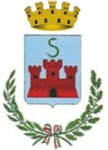 DELIBERAZIONE DELLA GIUNTA COMUNALE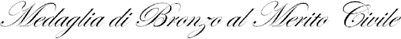 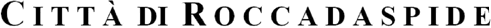 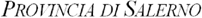 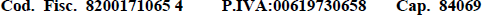 Numero 58	Del 21-03-2022L'anno duemilaventidue il giorno ventuno del mese di marzo alle ore 12:15, presso questa Sede Municipale, in seguito a convocazione disposta dal sindaco, si è riunita la Giunta Comunale nelle persone di:ne risultano presenti n. 4 e assenti n. 1.È presente alla seduta con funzione di assistenza e verbalizzante il Dott. Martorano Antonio titolare della segreteria comunaleIl Presidente, riconosciuto legale il numero degli intervenuti, dichiara aperta la riunione ed invita i convocati a deliberare sull’oggetto della proposta come di seguito esposta.Deliberazione N° 58 del 21-03-2022Oggetto: AFFIDAMENTO DEFINITIVO DEI CANI RANDAGI DI PROPRIETA' COMUNALE E CUSTODITI PRESSO IL CANILE MISTER DOG VILLAGE S.R.L.. APPROVAZIONE.Documento informatico firmato digitalmente ai sensi del D.P.R. n° 445/2000 e norme collegate, il quale sostituisce il cartaceo e la firma autografaPROPOSTA DI DELIBERA DI GIUNTA N° 58 DEL 21-03-2022OGGETTO: AFFIDAMENTO DEFINITIVO DEI CANI RANDAGI DI PROPRIETA' COMUNALE E CUSTODITI PRESSO IL CANILE MISTER DOG VILLAGE S.R.L. APPROVAZIONE.IL VICESINDACOPREMESSO:che il Comune Di Roccadaspide è proprietario di n. 20 cani randagi accalappiati sulterritorio comunali ed ospitati presso il canile MISTER DOG VILLAGE s.r.l., con sede Legale in Vicolo Pignatelli snc, 82019 Sant’Agata dei Goti (BN), e sede operativa in Contrada Frassitelli II° Stradone, 80011 Acerra (NA), così come da contratto in data 09.05.2019, repertorio n. 8;che il contratto in data 09.05.2019, repertorio n. 8, con decorrenza dal 01.04.2019 escadenza in data 31.03.2022, e lo stesso, all’art. 3 recita: “L’eventuale rinnovo potrà essere effettuato solo alla stregua di successiva valutazione della convenienza per l’Ente, e per una durata pari al rapporto originario”;che i successivi affidamenti di custodia dei cani randagi presso strutture ospitantidevono prevedere costi giornalieri per così come previsti dal Regolamento di attuazione della L.R. n. 3 del 11.04.2019;che nelle more di predisposizione di apposita gara d’appalto per la custodia dei canirandagi accalappiati sul territorio comunali, con nota protocollo n. 3831 del 25.02.2022 è stata inoltrata al canile Mister Dog Village s.r.l.s. specifica analitica taglie cani cosi come da Regolamento di attuazione della L.R. n. 3/2019;che il canile Mister Dog Village s.r.l.s., con nota pervenuta al protocollo dell’Entetrasmetteva la seguente specifica:che a seguito della specifica di cui al capoverso precedente, dal 01.04.2022 la spesaannuale per il ricovero dei cani attualmente custoditi presso il canile Mister Dog Village s.r.l.s., secondo quanto previsto dal Regolamento di attuazione della L.R. n. 3/2019 sarà la seguente:per un totale complessivo di € 27.922,50, oltre IVA come per legge;che attualmente, così come da contratto in data 09.05.2019, repertorio n. 8, a seguitodi espletamento della gara con procedura negoziata ai sensi dell’articolo 36, comma 2, lett. b), e dell’art. 63 c. 6 del decreto legislativo n. 50/2016, di cui alla determina N° 50R. G., N° 5 Registro del Settore del 29.01.2019, e quindi prima dell’emanazione della L.R.n. 3/2019 del 11.04.2019, il costo annuale dei cani attualmente custoditi presso il canile Mister Dog Village s.r.l.s., è il seguente:per un totale complessivo di € 15.257,00, oltre IVA come per legge;che si avrà quindi un aumento annuo per la custodia dei cani randagi attuali di proprietàdel Comune di Roccadaspide di € 12.665,50 oltre IVA come per Legge, corrispondente ad un aumento in percentuale dell’83%;TENUTO CONTO:che con nota pervenuta al protocollo dell’Ente in data 14.03.2022 prot. n. 4873 il canileMister Dog Village s.r.l.s. ha trasmesso proposta di affidamento definitivo dei cani randagi di proprietà del Comune di Roccadaspide attualmente custoditi presso la propria struttura, per la cifra di € 60.000,00 oltre IVA come per Legge, e quindi per un importo complessivo di € 73.200,00 IVA compresa, per i primi tre anni così come all’art. 3 del contratto repertorio n. 8 del 09.05.2019, ed il tutto nel rispetto del Regolamento di attuazione dellaL.R. n. 3/2019 per la tutela dei cani, con costo pari a 0,00 per gli anni successivi al terzo;che il costo per le casse comunali dei cani randagi di proprietà custoditi presso l’attualestruttura deve prevedere per i prossimi tre anni una cifra da impegnare, non soggetta a ribasso, così come da Regolamento di attuazione della L.R. n. 3/2019, non inferiore ad € 83.767,50 oltre IVA come per Legge, e quindi per un importo complessivo di € 102.196,35 IVA compresa;che a seguito di tale proposta, che prevede tra l’altro anche la custodia gratuita pressola struttura di altri 4 cani randagi che eventualmente saranno accalappiati sul territorio comunale, si stima un risparmio per i primi tre anni pari ad € 23.767,50 oltre IVA come per Legge, e quindi per un importo complessivo di € 28.996,35 IVA compresa, oltre che a costo zero per gli anni successivi al terzo;che tale proposta prevede il rispetto per la tutela dei cani di quanto previsto dalRegolamento di attuazione della L.R. n. 3/2019;che il canile Mister Dog Village s.r.l.s. ha svolto con diligenza quanto previsto dalcontratto in data 09.05.2019, repertorio n. 8;VISTI:-il contratto in data 09.05.2019, repertorio n. 8;-il Testo Unico delle Leggi sull’Ordinamento degli Enti Locali di cui al D.Lgs. 18/08/2000, n°267;ACQUISITO il parere favorevole in merito alla regolarità tecnica della presente proposta espresso dal Responsabile UTC ai sensi dell’art. 49 del D.Lgs. n. 267 del 18/08/00, recante il TUEL;PROPONE DI DELIBERAREDI DARE ATTO che le premesse formano parte integrante e sostanziale del presente provvedimento;DI ACCETTARE la proposta del canile Mister Dog Village s.r.l.s., attuale gestore dei cani di proprietà comunale, pervenuta al protocollo dell’Ente in data 14.03.2022 prot. n. 4873 il canile Mister Dog Village s.r.l.s., per la cifra di € 60.000,00 oltre IVA come per Legge, e quindi per un importo complessivo di € 73.200,00 IVA compresa, per i primi tre anni così come all’art. 3 del contratto repertorio n. 8 del 09.05.2019, ed il tutto nel rispetto del Regolamento di attuazione della L.R. n. 3/2019 per la tutela dei cani, con costo pari a 0,00 per gli anni successivi al terzo;DI DEMANDARE ai Responsabili del Servizio i successivi adempimenti consequenziali;DI DICHIARARE il presente atto immediatamente eseguibile.Roccadaspide, 21/03/2022Il Vicesindacof.to Girolamo AuricchioLA GIUNTA COMUNALEVista la proposta di deliberazione di cui sopra;Udito il Vice Sindaco che relaziona brevemente;Dato atto che, ai sensi e per gli effetti di cui agli artt.49, comma 1 e 147 bis, comma 1, del D.Lgs. 18.08.2000, n.267, sono stati richiesti ed acquisiti, in merito al presente provvedimento, il parere del responsabile del servizio interessato al provvedimento in ordine alla regolarità tecnica, nonché il parere del responsabile del Servizio Finanziario;Con voti unanimi e palesi;D E L I B E R ADi approvare la proposta di deliberazione innanzi trascritta il cui testo si intende qui integralmente riportato;Di dichiarare il presente atto, dopo apposita votazione unanime favorevole, immediatamente eseguibile.In ordine alla sola regolarità Regolarita' contabile, si esprime parere Favorevole, ai sensi dell’art.49, comma 1, del D.lgs. n°267/2000.Roccadaspide, 21-03-2022	IL RESPONSABILE DEL SERVIZIO FINANZIARIOBellissimo LuigiIn ordine alla sola regolarità Regolarità tecnica, si esprime parere Favorevole, ai sensi dell’art.49, comma 1, del D.lgs. n°267/2000.Roccadaspide, 21-03-2022	IL RESPONSABILE DELL’AREA TECNICO-MANUTENTIVAURBANISTICA, ATTIVITÀ PRODUTTIVE E SERVIZIO DI VIGILANZAGraziuso FrancoLetto, approvato e sottoscritto a norma di legge.IL Sindaco	IL SEGRETARIO COMUNALEAvv. Iuliano Gabriele	Dott. Martorano AntonioATTESTATO DI PUBBLICAZIONESi attesta che copia della presente deliberazione, viene pubblicata all’Albo Pretorio on-line di questo Comune a partire dalla data odierna e per giorni 15.Sede Municipale, 22.03.2022L'addetto Emma AufieroIl Segretario Comunale Dott. Martorano AntonioESECUTIVITA'La presente deliberazione è diventata esecutiva:Diviene esecutiva decorsi 10 giorni dalla pubblicazione (art. 134 c. 3- del D. lgs. n. 267/2000);È stata dichiarata immediatamente eseguibile dalla pubblicazione (art. 134 c. 4- del D. lgs. n. 267/2000);Il Segretario Comunale Dott. Martorano AntonioIuliano GabrieleSindacoPAuricchio GirolamoAssessorePComunale DanielaAssessoreAGorrasi PaolaAssessorePIuliano GiuseppeAssessorePCANI TAGLIAPICCOLACANI TAGLIA MEDIACANI TAGLIAGRANDECUCCIOLI(fino	a	otto mesi)ADULTI1073AGGRESSIVI	E MORSICATORICANI TAGLIAPICCOLACANI TAGLIA MEDIACANI TAGLIAGRANDEGIORNI365365365ADULTI1073COSTO €3,504,004,50Totale Unitario €12.775,0010.220,004.927,50CANIGIORNICOSTOTOTALE €TOTALE203652,0915.257,00